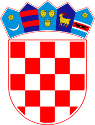 REPUBLIKA HRVATSKADJEČJI VRTIĆ ZVIREKSTUBIČKE TOPLICEKLASA:112-01/24-01/02URBROJ:2113-27-24-2   Stubičke Toplice, 16.04.2024.	Sukladno odredbama čl. 7. Statuta Dječjeg vrtića ZVIREK( KLASA: 601-04/22-14/10, URBROJ: 2113-27-02-22-5 od 27.10.2022.), Statutarne odluke o izmjenama i dopunama Statuta Dječjeg vrtića ZVIREK (KLASA: 601-04/23-14/01, URBROJ: 2113-27-23-1 od 17.01.2023. god.) a temeljem provedenog natječaja za zapošljavanje, ravnateljica Dječjeg vrtića ZVIREK objavljuje sljedeću					O B A V I J E S TTemeljem natječaja od 02.04.2024. godine, za radno mjesto „Zdravstveni voditelj, na neodređeno, nepuno radno vrijeme, 12 sati tjedno“, Upravno vijeće Dječjeg vrtića ZVIREK donijelo je na 27. sjednici Odluku o neizboru kandidata.Ova obavijest objavit će se na web stranici Dječjeg vrtića ZVIREK, čime se sukladno uvjetima natječaja smatra dostavljenom svim kandidatima prijavljenima na predmetni natječaj.						            	RAVNATELJICA:							Kristina Ljubić, mag.praesc.educ.